XAVIER INSTITUTE OF ENGINEERING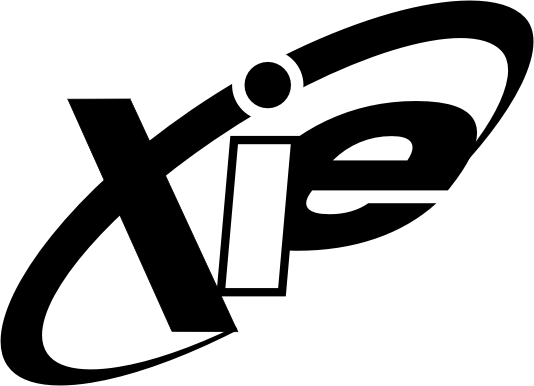 Mahim Causeway, Mahim, Mumbai – 400 016  24455937 / 24444559 / 24451961Fax: +91(22) 24462267 E-MAIL: office@xavier.ac.in Website: www.xavier.ac.in_______________________________________________________________________________________________Official TranscriptName of the Student : 	 Class                               : 	First Year Engineering Semester – I (CBGS) Branch		          : 	Computer Engineering Academic Year             : 	                           Letter grades and their equivalent grade pointPrepared by:									                           Principal Checked by:XAVIER INSTITUTE OF ENGINEERINGMahim Causeway, Mahim, Mumbai – 400 016  24455937 / 24444559 / 24451961Fax: +91(22) 24462267 E-MAIL: office@xavier.ac.in Website: www.xavier.ac.in___________________________________________________________________________________________________Official TranscriptName of the Student : Class                               : 	First Year Engineering Semester- II (CBGS) Branch		          : 	Computer Engineering Academic Year             : 	  Letter grades and their equivalent grade pointPrepared by:									                           Principal Checked by:XAVIER INSTITUTE OF ENGINEERINGMahim Causeway, Mahim, Mumbai – 400 016  24455937 / 24444559 / 24451961Fax: +91(22) 24462267 E-MAIL: office@xavier.ac.in Website: www.xavier.ac.in___________________________________________________________________________________________________Official TranscriptName of the Student : 	Class                               : 	Second Year Engineering Semester- III (CBGS) Branch		          : 	Computer Engineering Academic Year             : 	 Letter grades and their equivalent grade point	Prepared by:								                  	        Principal Checked by:XAVIER INSTITUTE OF ENGINEERINGMahim Causeway, Mahim, Mumbai – 400 016  24455937 / 24444559 / 24451961Fax: +91(22) 24462267 E-MAIL: office@xavier.ac.in Website: www.xavier.ac.in___________________________________________________________________________________________________Official TranscriptName of the Student : 	Class                               : 	Second Year Engineering Semester- IV (CBGS) Branch		          : 	Computer Engineering Academic Year             : 	Letter grades and their equivalent grade pointPrepared by:								                           Principal Checked by:XAVIER INSTITUTE OF ENGINEERINGMahim Causeway, Mahim, Mumbai – 400 016  24455937 / 24444559 / 24451961Fax: +91(22) 24462267 E-MAIL: office@xavier.ac.in Website: www.xavier.ac.in___________________________________________________________________________________________________Official TranscriptName of the Student  : 	Class                                : Third Year Engineering Semester- V (CBGS)Branch		           : 	Computer Engineering Academic Year              :    Letter grades and their equivalent grade pointPrepared by:									                           Principal Checked by:XAVIER INSTITUTE OF ENGINEERINGMahim Causeway, Mahim, Mumbai – 400 016  24455937 / 24444559 / 24451961Fax: +91(22) 24462267 E-MAIL: office@xavier.ac.in Website: www.xavier.ac.in___________________________________________________________________________________________________Official TranscriptName of the Student :   Class                               : 	Third Year Engineering Semester- VI (CBGS)Branch		          : 	Computer Engineering Academic Year             : 	 Letter grades and their equivalent grade pointPrepared by:								                 	          Principal Checked by:XAVIER INSTITUTE OF ENGINEERINGMahim Causeway, Mahim, Mumbai – 400 016  24455937 / 24444559 / 24451961Fax: +91(22) 24462267 E-MAIL: office@xavier.ac.in Website: www.xavier.ac.in______________________________________________________________________________________________________Official TranscriptName of the Student : 	Class                               : 	Final Year Engineering Semester- VII (CBGS)Branch		          : 	Computer Engineering Academic Year             : 	    Letter grades and their equivalent grade pointPrepared by:								   	                        Principal Checked by:XAVIER INSTITUTE OF ENGINEERINGMahim Causeway, Mahim, Mumbai – 400 016  24455937 / 24444559 / 24451961Fax: +91(22) 24462267 E-MAIL: office@xavier.ac.in Website: www.xavier.ac.in______________________________________________________________________________________________________Official TranscriptName of the Student : Class                               : 	Final Year Engineering Semester- VIII (CBGS)Branch		          : 	Computer Engineering Academic Year             : 	                         Letter grades and their equivalent grade pointTitle Project	:    Project Guide	:  Names of Elective     : 1. 		          	           2. Prepared by:								Checked by :										PrincipalSr.NoSubjectCodeSubject NameScheme of Instruction No. of periods per week along with course credits in bracketScheme of Instruction No. of periods per week along with course credits in bracketScheme of Instruction No. of periods per week along with course credits in bracketScheme of Instruction No. of periods per week along with course credits in bracketScheme of ExaminationScheme of ExaminationScheme of ExaminationScheme of ExaminationScheme of ExaminationScheme of ExaminationSr.NoSubjectCodeSubject NameScheme of Instruction No. of periods per week along with course credits in bracketScheme of Instruction No. of periods per week along with course credits in bracketScheme of Instruction No. of periods per week along with course credits in bracketScheme of Instruction No. of periods per week along with course credits in bracketGradeGradeGradeCreditsEarnedCGradePointsGC X GSr.NoSubjectCodeSubject NameTheoryPracticalTutorialTotalCreditsESE/PR/OralIA/TWOverallGradeCreditsEarnedCGradePointsGC X G1FEC101Applied  Mathematics- I04 (04)------051FEC101Tutorial------01 (01)052FEC102Applied  Physics- I03 (03)------3.52FEC102Practical---01 (0.5)---3.53FEC103Applied  Chemistry - I03 (03)------3.53FEC103Practical---01 (0.5)---3.54FEC104Engineering Mechanics05 (05)------064FEC104Practical---02 (01)---065FEC105Basic Electrical & Electronics Engineering04 (04)------055FEC105Practical---02 (01)056FEC106Environmental Studies02 (02)------027FEL101Basic WorkshopPractice - I---04 (02)---02TotalTotalTotal21 (21)10 (05)01 (01)27Abbr :  ESE – End Semester Examination ; IA – Internal Assessment ; PR – Practical; OR – Oral; TW – Term Work              SGPI – Semester Grade Performance Index ( ( C X G ) / Total Credits )Abbr :  ESE – End Semester Examination ; IA – Internal Assessment ; PR – Practical; OR – Oral; TW – Term Work              SGPI – Semester Grade Performance Index ( ( C X G ) / Total Credits )Abbr :  ESE – End Semester Examination ; IA – Internal Assessment ; PR – Practical; OR – Oral; TW – Term Work              SGPI – Semester Grade Performance Index ( ( C X G ) / Total Credits )Abbr :  ESE – End Semester Examination ; IA – Internal Assessment ; PR – Practical; OR – Oral; TW – Term Work              SGPI – Semester Grade Performance Index ( ( C X G ) / Total Credits )Abbr :  ESE – End Semester Examination ; IA – Internal Assessment ; PR – Practical; OR – Oral; TW – Term Work              SGPI – Semester Grade Performance Index ( ( C X G ) / Total Credits )Abbr :  ESE – End Semester Examination ; IA – Internal Assessment ; PR – Practical; OR – Oral; TW – Term Work              SGPI – Semester Grade Performance Index ( ( C X G ) / Total Credits )Abbr :  ESE – End Semester Examination ; IA – Internal Assessment ; PR – Practical; OR – Oral; TW – Term Work              SGPI – Semester Grade Performance Index ( ( C X G ) / Total Credits )Abbr :  ESE – End Semester Examination ; IA – Internal Assessment ; PR – Practical; OR – Oral; TW – Term Work              SGPI – Semester Grade Performance Index ( ( C X G ) / Total Credits )Abbr :  ESE – End Semester Examination ; IA – Internal Assessment ; PR – Practical; OR – Oral; TW – Term Work              SGPI – Semester Grade Performance Index ( ( C X G ) / Total Credits )Abbr :  ESE – End Semester Examination ; IA – Internal Assessment ; PR – Practical; OR – Oral; TW – Term Work              SGPI – Semester Grade Performance Index ( ( C X G ) / Total Credits )SGPI : SGPI : SGPI : Percentage of Marks ObtainedLetter GradeGrade PointPerformance80.00 and aboveO10Outstanding75.00 – 79.99A9Excellent70.00 – 74.99B8Very Good60.00 – 69.99C7Good50.00 – 59.99D6Fair45.00 – 49.99E5Average40.00 – 44.99P4PassLess than 40.00F0FailSr.NoSubjectCodeSubject NameScheme of Instruction No. of periods per week along with course credits in bracketScheme of Instruction No. of periods per week along with course credits in bracketScheme of Instruction No. of periods per week along with course credits in bracketScheme of Instruction No. of periods per week along with course credits in bracketScheme of ExaminationScheme of ExaminationScheme of ExaminationScheme of ExaminationScheme of ExaminationScheme of ExaminationSr.NoSubjectCodeSubject NameScheme of Instruction No. of periods per week along with course credits in bracketScheme of Instruction No. of periods per week along with course credits in bracketScheme of Instruction No. of periods per week along with course credits in bracketScheme of Instruction No. of periods per week along with course credits in bracketGradeGradeGradeCreditsEarnedCGradePointsGC X GSr.NoSubjectCodeSubject NameTheoryPracticalTutorialTotalCreditsESE/PR/OralIA/TWOverallGradeCreditsEarnedCGradePointsGC X G1FEC201Applied  Mathematics- II04 (04)------051FEC201Tutorial------01 (01)052FEC202Applied  Physics- II03 (03)------3.52FEC202Practical---01 (0.5)---3.53FEC203Applied  Chemistry - II03 (03)------3.53FEC203Practical---01 (0.5)---3.54FEC204Engineering Drawing03 (03)------054FEC204Practical---04 (02)---055FEC205Structured Programming Approach04 (04)------055FEC205Practical---02 (01)056FEC206Communication Skills02 (02)------036FEC206Practical---02 ( 01)---037FEL201Basic WorkshopPractice - II---04 (02)---02TotalTotalTotal19 (19)14 (07)01 (01)27Abbr :  ESE – End Semester Examination ; IA – Internal Assessment ; PR – Practical; OR – Oral; TW – Term Work              SGPI – Semester Grade Performance Index ( ( C X G ) / Total Credits )Abbr :  ESE – End Semester Examination ; IA – Internal Assessment ; PR – Practical; OR – Oral; TW – Term Work              SGPI – Semester Grade Performance Index ( ( C X G ) / Total Credits )Abbr :  ESE – End Semester Examination ; IA – Internal Assessment ; PR – Practical; OR – Oral; TW – Term Work              SGPI – Semester Grade Performance Index ( ( C X G ) / Total Credits )Abbr :  ESE – End Semester Examination ; IA – Internal Assessment ; PR – Practical; OR – Oral; TW – Term Work              SGPI – Semester Grade Performance Index ( ( C X G ) / Total Credits )Abbr :  ESE – End Semester Examination ; IA – Internal Assessment ; PR – Practical; OR – Oral; TW – Term Work              SGPI – Semester Grade Performance Index ( ( C X G ) / Total Credits )Abbr :  ESE – End Semester Examination ; IA – Internal Assessment ; PR – Practical; OR – Oral; TW – Term Work              SGPI – Semester Grade Performance Index ( ( C X G ) / Total Credits )Abbr :  ESE – End Semester Examination ; IA – Internal Assessment ; PR – Practical; OR – Oral; TW – Term Work              SGPI – Semester Grade Performance Index ( ( C X G ) / Total Credits )Abbr :  ESE – End Semester Examination ; IA – Internal Assessment ; PR – Practical; OR – Oral; TW – Term Work              SGPI – Semester Grade Performance Index ( ( C X G ) / Total Credits )Abbr :  ESE – End Semester Examination ; IA – Internal Assessment ; PR – Practical; OR – Oral; TW – Term Work              SGPI – Semester Grade Performance Index ( ( C X G ) / Total Credits )Abbr :  ESE – End Semester Examination ; IA – Internal Assessment ; PR – Practical; OR – Oral; TW – Term Work              SGPI – Semester Grade Performance Index ( ( C X G ) / Total Credits )SGPI :SGPI :SGPI :Percentage of Marks ObtainedLetter GradeGrade PointPerformance80.00 and aboveO10Outstanding75.00 – 79.99A9Excellent70.00 – 74.99B8Very Good60.00 – 69.99C7Good50.00 – 59.99D6Fair45.00 – 49.99E5Average40.00 – 44.99P4PassLess than 40.00F0FailSr.NoSubjectCodeSubject NameScheme of Instruction No. of periods per week along with course credits in bracketScheme of Instruction No. of periods per week along with course credits in bracketScheme of Instruction No. of periods per week along with course credits in bracketScheme of Instruction No. of periods per week along with course credits in bracketScheme of ExaminationScheme of ExaminationScheme of ExaminationScheme of ExaminationScheme of ExaminationScheme of ExaminationSr.NoSubjectCodeSubject NameScheme of Instruction No. of periods per week along with course credits in bracketScheme of Instruction No. of periods per week along with course credits in bracketScheme of Instruction No. of periods per week along with course credits in bracketScheme of Instruction No. of periods per week along with course credits in bracketGradeGradeGradeCreditsEarnedCGradePointsGC X GSr.NoSubjectCodeSubject NameTheoryPracticalTutorialTotalCreditsESE/PR/OralIA/TWOverallGradeCreditsEarnedCGradePointsGC X G1CSC301Applied  Mathematics- III04 (04)------051CSC301Tutorial------01 (01)052CSC302Object Oriented Programming Methodology04 (04)------052CSC302Practical---02 (1)---053CSC303Data Structures04 (04)------053CSC303Practical---02 (1)---054CSC304Digital Logic Design and Analysis03 (03)------044CSC304Practical---02(01)---045CSC305Discrete Structures04 (04)------046CSC306Electronic Circuits and Communication Fundamentals04 (04)------056CSC306Practical---02 ( 01)---05TotalTotalTotal23 (23)08 (04)01 (01)28Abbr :  ESE – End Semester Examination ; IA – Internal Assessment ; PR – Practical; OR – Oral; TW – Term Work              SGPI – Semester Grade Performance Index ( ( C X G ) / Total Credits )Abbr :  ESE – End Semester Examination ; IA – Internal Assessment ; PR – Practical; OR – Oral; TW – Term Work              SGPI – Semester Grade Performance Index ( ( C X G ) / Total Credits )Abbr :  ESE – End Semester Examination ; IA – Internal Assessment ; PR – Practical; OR – Oral; TW – Term Work              SGPI – Semester Grade Performance Index ( ( C X G ) / Total Credits )Abbr :  ESE – End Semester Examination ; IA – Internal Assessment ; PR – Practical; OR – Oral; TW – Term Work              SGPI – Semester Grade Performance Index ( ( C X G ) / Total Credits )Abbr :  ESE – End Semester Examination ; IA – Internal Assessment ; PR – Practical; OR – Oral; TW – Term Work              SGPI – Semester Grade Performance Index ( ( C X G ) / Total Credits )Abbr :  ESE – End Semester Examination ; IA – Internal Assessment ; PR – Practical; OR – Oral; TW – Term Work              SGPI – Semester Grade Performance Index ( ( C X G ) / Total Credits )Abbr :  ESE – End Semester Examination ; IA – Internal Assessment ; PR – Practical; OR – Oral; TW – Term Work              SGPI – Semester Grade Performance Index ( ( C X G ) / Total Credits )Abbr :  ESE – End Semester Examination ; IA – Internal Assessment ; PR – Practical; OR – Oral; TW – Term Work              SGPI – Semester Grade Performance Index ( ( C X G ) / Total Credits )Abbr :  ESE – End Semester Examination ; IA – Internal Assessment ; PR – Practical; OR – Oral; TW – Term Work              SGPI – Semester Grade Performance Index ( ( C X G ) / Total Credits )Abbr :  ESE – End Semester Examination ; IA – Internal Assessment ; PR – Practical; OR – Oral; TW – Term Work              SGPI – Semester Grade Performance Index ( ( C X G ) / Total Credits )SGPI : SGPI : SGPI : Percentage of Marks ObtainedLetter GradeGrade PointPerformance80.00 and aboveO10Outstanding75.00 – 79.99A9Excellent70.00 – 74.99B8Very Good60.00 – 69.99C7Good50.00 – 59.99D6Fair45.00 – 49.99E5Average40.00 – 44.99P4PassLess than 40.00F0FailSr.NoSubjectCodeSubject NameScheme of Instruction No. of periods per week along with course credits in bracketScheme of Instruction No. of periods per week along with course credits in bracketScheme of Instruction No. of periods per week along with course credits in bracketScheme of Instruction No. of periods per week along with course credits in bracketScheme of ExaminationScheme of ExaminationScheme of ExaminationScheme of ExaminationScheme of ExaminationScheme of ExaminationSr.NoSubjectCodeSubject NameScheme of Instruction No. of periods per week along with course credits in bracketScheme of Instruction No. of periods per week along with course credits in bracketScheme of Instruction No. of periods per week along with course credits in bracketScheme of Instruction No. of periods per week along with course credits in bracketGradeGradeGradeCreditsEarnedCGradePointsGC X GSr.NoSubjectCodeSubject NameTheoryPracticalTutorialTotalCreditsESE/PR/OralIA/TWOverallGradeCreditsEarnedCGradePointsGC X G1CSC401Applied  Mathematics- IV04 (04)------051CSC401Tutorial------01 (01)052CSC402Analysis of Algorithms04 (04)------052CSC402Practical---02 (1)---053CSC403Computer Organization and Architecture04 (04)------053CSC403Practical---02 (1)---054CSC404Data Base Management Systems04 (04)------054CSC404Practical---02(01)---055CSC405Theoretical Computer Science04 (04)------046CSC406Computer Graphics03 (03)------046CSC406Practical---02 ( 01)---04TotalTotalTotal23 (23)08 (04)01 (01)28Abbr :  ESE – End Semester Examination ; IA – Internal Assessment ; PR – Practical; OR – Oral; TW – Term Work              SGPI – Semester Grade Performance Index ( ( C X G ) / Total Credits )Abbr :  ESE – End Semester Examination ; IA – Internal Assessment ; PR – Practical; OR – Oral; TW – Term Work              SGPI – Semester Grade Performance Index ( ( C X G ) / Total Credits )Abbr :  ESE – End Semester Examination ; IA – Internal Assessment ; PR – Practical; OR – Oral; TW – Term Work              SGPI – Semester Grade Performance Index ( ( C X G ) / Total Credits )Abbr :  ESE – End Semester Examination ; IA – Internal Assessment ; PR – Practical; OR – Oral; TW – Term Work              SGPI – Semester Grade Performance Index ( ( C X G ) / Total Credits )Abbr :  ESE – End Semester Examination ; IA – Internal Assessment ; PR – Practical; OR – Oral; TW – Term Work              SGPI – Semester Grade Performance Index ( ( C X G ) / Total Credits )Abbr :  ESE – End Semester Examination ; IA – Internal Assessment ; PR – Practical; OR – Oral; TW – Term Work              SGPI – Semester Grade Performance Index ( ( C X G ) / Total Credits )Abbr :  ESE – End Semester Examination ; IA – Internal Assessment ; PR – Practical; OR – Oral; TW – Term Work              SGPI – Semester Grade Performance Index ( ( C X G ) / Total Credits )Abbr :  ESE – End Semester Examination ; IA – Internal Assessment ; PR – Practical; OR – Oral; TW – Term Work              SGPI – Semester Grade Performance Index ( ( C X G ) / Total Credits )Abbr :  ESE – End Semester Examination ; IA – Internal Assessment ; PR – Practical; OR – Oral; TW – Term Work              SGPI – Semester Grade Performance Index ( ( C X G ) / Total Credits )Abbr :  ESE – End Semester Examination ; IA – Internal Assessment ; PR – Practical; OR – Oral; TW – Term Work              SGPI – Semester Grade Performance Index ( ( C X G ) / Total Credits )SGPI : SGPI : SGPI : Percentage of Marks ObtainedLetter GradeGrade PointPerformance80.00 and aboveO10Outstanding75.00 – 79.99A9Excellent70.00 – 74.99B8Very Good60.00 – 69.99C7Good50.00 – 59.99D6Fair45.00 – 49.99E5Average40.00 – 44.99P4PassLess than 40.00F0FailSr.NoSubjectCodeSubject NameScheme of Instruction No. of periods per week along with course credits in bracketScheme of Instruction No. of periods per week along with course credits in bracketScheme of Instruction No. of periods per week along with course credits in bracketScheme of Instruction No. of periods per week along with course credits in bracketScheme of ExaminationScheme of ExaminationScheme of ExaminationScheme of ExaminationScheme of ExaminationScheme of ExaminationSr.NoSubjectCodeSubject NameScheme of Instruction No. of periods per week along with course credits in bracketScheme of Instruction No. of periods per week along with course credits in bracketScheme of Instruction No. of periods per week along with course credits in bracketScheme of Instruction No. of periods per week along with course credits in bracketGradeGradeGradeCreditsEarnedCGradePointsGC X GSr.NoSubjectCodeSubject NameTheoryPracticalTutorialTotalCreditsESE/PR/OralIA/TWOverallGradeCreditsEarnedCGradePointsGC X G1CPC501Microprocessor04 (04)------051CPC501Practical---02 (1)---052CPC502Operating Systems04 (04)------052CPC502Practical---02 (1)---053CPC503Structured and Object Oriented Analysis and Design04 (04)------053CPC503Practical---02 (1)---054CPC504Computer Networks04 (04)------054CPC504Practical---02(01)---055CPL501Web Technologies Laboratory---4 (2)---026CPL502Business Communication and Ethics4 (2)---02TotalTotalTotal16 (16)16 (08)---24Abbr :  ESE – End Semester Examination ; IA – Internal Assessment ; PR – Practical; OR – Oral; TW – Term Work              SGPI – Semester Grade Performance Index ( ( C X G ) / Total Credits )Abbr :  ESE – End Semester Examination ; IA – Internal Assessment ; PR – Practical; OR – Oral; TW – Term Work              SGPI – Semester Grade Performance Index ( ( C X G ) / Total Credits )Abbr :  ESE – End Semester Examination ; IA – Internal Assessment ; PR – Practical; OR – Oral; TW – Term Work              SGPI – Semester Grade Performance Index ( ( C X G ) / Total Credits )Abbr :  ESE – End Semester Examination ; IA – Internal Assessment ; PR – Practical; OR – Oral; TW – Term Work              SGPI – Semester Grade Performance Index ( ( C X G ) / Total Credits )Abbr :  ESE – End Semester Examination ; IA – Internal Assessment ; PR – Practical; OR – Oral; TW – Term Work              SGPI – Semester Grade Performance Index ( ( C X G ) / Total Credits )Abbr :  ESE – End Semester Examination ; IA – Internal Assessment ; PR – Practical; OR – Oral; TW – Term Work              SGPI – Semester Grade Performance Index ( ( C X G ) / Total Credits )Abbr :  ESE – End Semester Examination ; IA – Internal Assessment ; PR – Practical; OR – Oral; TW – Term Work              SGPI – Semester Grade Performance Index ( ( C X G ) / Total Credits )Abbr :  ESE – End Semester Examination ; IA – Internal Assessment ; PR – Practical; OR – Oral; TW – Term Work              SGPI – Semester Grade Performance Index ( ( C X G ) / Total Credits )Abbr :  ESE – End Semester Examination ; IA – Internal Assessment ; PR – Practical; OR – Oral; TW – Term Work              SGPI – Semester Grade Performance Index ( ( C X G ) / Total Credits )Abbr :  ESE – End Semester Examination ; IA – Internal Assessment ; PR – Practical; OR – Oral; TW – Term Work              SGPI – Semester Grade Performance Index ( ( C X G ) / Total Credits )SGPI : SGPI : SGPI : Percentage of Marks ObtainedLetter GradeGrade PointPerformance80.00 and aboveO10Outstanding75.00 – 79.99A9Excellent70.00 – 74.99B8Very Good60.00 – 69.99C7Good50.00 – 59.99D6Fair45.00 – 49.99E5Average40.00 – 44.99P4PassLess than 40.00F0FailSr.NoSubjectCodeSubject NameScheme of Instruction No. of periods per week along with course credits in bracketScheme of Instruction No. of periods per week along with course credits in bracketScheme of Instruction No. of periods per week along with course credits in bracketScheme of Instruction No. of periods per week along with course credits in bracketScheme of ExaminationScheme of ExaminationScheme of ExaminationScheme of ExaminationScheme of ExaminationScheme of ExaminationSr.NoSubjectCodeSubject NameScheme of Instruction No. of periods per week along with course credits in bracketScheme of Instruction No. of periods per week along with course credits in bracketScheme of Instruction No. of periods per week along with course credits in bracketScheme of Instruction No. of periods per week along with course credits in bracketGradeGradeGradeCreditsEarnedCGradePointsGC X GSr.NoSubjectCodeSubject NameTheoryPracticalTutorialTotalCreditsESE/PR/OralIA/TWOverallGradeCreditsEarnedCGradePointsGC X G1CPC601System Programming and Compiler Construction04 (04)------051CPC601Practical---02 (1)---052CPC602Software Engineering04 (04)------052CPC602Practical---02 (1)---053CPC603Distributed Databases04 (04)------053CPC603Practical---02 (1)---054CPC604Mobile Communication and Computing04 (04)------054CPC604Practical---02(01)---055CPE6013Elective I – Foreign Language- German---4 (2)---026CPL601Network Programming Laboratory4 (2)---02TotalTotalTotal16 (16)16 (08)---24Abbr :  ESE – End Semester Examination ; IA – Internal Assessment ; PR – Practical; OR – Oral; TW – Term Work              SGPI – Semester Grade Performance Index ( ( C X G ) / Total Credits )Abbr :  ESE – End Semester Examination ; IA – Internal Assessment ; PR – Practical; OR – Oral; TW – Term Work              SGPI – Semester Grade Performance Index ( ( C X G ) / Total Credits )Abbr :  ESE – End Semester Examination ; IA – Internal Assessment ; PR – Practical; OR – Oral; TW – Term Work              SGPI – Semester Grade Performance Index ( ( C X G ) / Total Credits )Abbr :  ESE – End Semester Examination ; IA – Internal Assessment ; PR – Practical; OR – Oral; TW – Term Work              SGPI – Semester Grade Performance Index ( ( C X G ) / Total Credits )Abbr :  ESE – End Semester Examination ; IA – Internal Assessment ; PR – Practical; OR – Oral; TW – Term Work              SGPI – Semester Grade Performance Index ( ( C X G ) / Total Credits )Abbr :  ESE – End Semester Examination ; IA – Internal Assessment ; PR – Practical; OR – Oral; TW – Term Work              SGPI – Semester Grade Performance Index ( ( C X G ) / Total Credits )Abbr :  ESE – End Semester Examination ; IA – Internal Assessment ; PR – Practical; OR – Oral; TW – Term Work              SGPI – Semester Grade Performance Index ( ( C X G ) / Total Credits )Abbr :  ESE – End Semester Examination ; IA – Internal Assessment ; PR – Practical; OR – Oral; TW – Term Work              SGPI – Semester Grade Performance Index ( ( C X G ) / Total Credits )Abbr :  ESE – End Semester Examination ; IA – Internal Assessment ; PR – Practical; OR – Oral; TW – Term Work              SGPI – Semester Grade Performance Index ( ( C X G ) / Total Credits )Abbr :  ESE – End Semester Examination ; IA – Internal Assessment ; PR – Practical; OR – Oral; TW – Term Work              SGPI – Semester Grade Performance Index ( ( C X G ) / Total Credits )SGPI : SGPI : SGPI : Percentage of Marks ObtainedLetter GradeGrade PointPerformance80.00 and aboveO10Outstanding75.00 – 79.99A9Excellent70.00 – 74.99B8Very Good60.00 – 69.99C7Good50.00 – 59.99D6Fair45.00 – 49.99E5Average40.00 – 44.99P4PassLess than 40.00F0FailSr.NoSubjectCodeSubject NameScheme of Instruction No. of periods per week along with course credits in bracketScheme of Instruction No. of periods per week along with course credits in bracketScheme of Instruction No. of periods per week along with course credits in bracketScheme of Instruction No. of periods per week along with course credits in bracketScheme of ExaminationScheme of ExaminationScheme of ExaminationScheme of ExaminationScheme of ExaminationScheme of ExaminationSr.NoSubjectCodeSubject NameScheme of Instruction No. of periods per week along with course credits in bracketScheme of Instruction No. of periods per week along with course credits in bracketScheme of Instruction No. of periods per week along with course credits in bracketScheme of Instruction No. of periods per week along with course credits in bracketGradeGradeGradeCreditsEarnedCGradePointsGC X GSr.NoSubjectCodeSubject NameTheoryPracticalTutorialTotalCreditsESE/PR/OralIA/TWOverallGradeCreditsEarnedCGradePointsGC X G1CPC701Digital Signal Processing04 (04)------051CPC701Practical---02 (1)---052CPC702Cryptography and System Security04 (04)------052CPC702Practical---02 (1)---053CPC703Artificial Intelligence04 (04)------053CPC703Practical---02 (1)---054CPE7025Elective II- Soft Computing04 (04)------054CPE7025Practical---02(01)---055CPP701Project I---(03)---036CPL701Network Threats and Attacks Laboratory4 (2)---02TotalTotalTotal16 (16)12 (09)---25Abbr :  ESE – End Semester Examination ; IA – Internal Assessment ; PR – Practical; OR – Oral; TW – Term Work              SGPI – Semester Grade Performance Index ( ( C X G ) / Total Credits )Abbr :  ESE – End Semester Examination ; IA – Internal Assessment ; PR – Practical; OR – Oral; TW – Term Work              SGPI – Semester Grade Performance Index ( ( C X G ) / Total Credits )Abbr :  ESE – End Semester Examination ; IA – Internal Assessment ; PR – Practical; OR – Oral; TW – Term Work              SGPI – Semester Grade Performance Index ( ( C X G ) / Total Credits )Abbr :  ESE – End Semester Examination ; IA – Internal Assessment ; PR – Practical; OR – Oral; TW – Term Work              SGPI – Semester Grade Performance Index ( ( C X G ) / Total Credits )Abbr :  ESE – End Semester Examination ; IA – Internal Assessment ; PR – Practical; OR – Oral; TW – Term Work              SGPI – Semester Grade Performance Index ( ( C X G ) / Total Credits )Abbr :  ESE – End Semester Examination ; IA – Internal Assessment ; PR – Practical; OR – Oral; TW – Term Work              SGPI – Semester Grade Performance Index ( ( C X G ) / Total Credits )Abbr :  ESE – End Semester Examination ; IA – Internal Assessment ; PR – Practical; OR – Oral; TW – Term Work              SGPI – Semester Grade Performance Index ( ( C X G ) / Total Credits )Abbr :  ESE – End Semester Examination ; IA – Internal Assessment ; PR – Practical; OR – Oral; TW – Term Work              SGPI – Semester Grade Performance Index ( ( C X G ) / Total Credits )Abbr :  ESE – End Semester Examination ; IA – Internal Assessment ; PR – Practical; OR – Oral; TW – Term Work              SGPI – Semester Grade Performance Index ( ( C X G ) / Total Credits )Abbr :  ESE – End Semester Examination ; IA – Internal Assessment ; PR – Practical; OR – Oral; TW – Term Work              SGPI – Semester Grade Performance Index ( ( C X G ) / Total Credits )SGPI : SGPI : SGPI : Percentage of Marks ObtainedLetter GradeGrade PointPerformance80.00 and aboveO10Outstanding75.00 – 79.99A9Excellent70.00 – 74.99B8Very Good60.00 – 69.99C7Good50.00 – 59.99D6Fair45.00 – 49.99E5Average40.00 – 44.99P4PassLess than 40.00F0FailSr.NoSubjectCodeSubjectCodeSubject NameSubject NameSubject NameScheme of Instruction No. of periods per week alongwith course credits in bracketScheme of Instruction No. of periods per week alongwith course credits in bracketScheme of Instruction No. of periods per week alongwith course credits in bracketScheme of Instruction No. of periods per week alongwith course credits in bracketScheme of Instruction No. of periods per week alongwith course credits in bracketScheme of Instruction No. of periods per week alongwith course credits in bracketScheme of Instruction No. of periods per week alongwith course credits in bracketScheme of Instruction No. of periods per week alongwith course credits in bracketScheme of ExaminationScheme of ExaminationScheme of ExaminationScheme of ExaminationScheme of ExaminationScheme of ExaminationScheme of ExaminationSr.NoSubjectCodeSubjectCodeSubject NameSubject NameSubject NameScheme of Instruction No. of periods per week alongwith course credits in bracketScheme of Instruction No. of periods per week alongwith course credits in bracketScheme of Instruction No. of periods per week alongwith course credits in bracketScheme of Instruction No. of periods per week alongwith course credits in bracketScheme of Instruction No. of periods per week alongwith course credits in bracketScheme of Instruction No. of periods per week alongwith course credits in bracketScheme of Instruction No. of periods per week alongwith course credits in bracketScheme of Instruction No. of periods per week alongwith course credits in bracketGradeGradeGradeGradeCreditsEarnedCGradePointsGC X GSr.NoSubjectCodeSubjectCodeSubject NameSubject NameSubject NameTheoryTheoryPracticalPracticalTutorialTutorialTotalCreditsTotalCreditsESE/PR/OralIA/TWIA/TWOverallGradeCreditsEarnedCGradePointsGC X G1CPC801CPC801Data Warehouse and MiningData Warehouse and MiningData Warehouse and Mining04 (04)04 (04)------------0505------------1CPC801CPC801PracticalPracticalPractical------02 (1)02 (1)------0505------------2CPC802CPC802Human Machine InteractionHuman Machine InteractionHuman Machine Interaction04 (04)04 (04)------------0505------------2CPC802CPC802PracticalPracticalPractical------02 (1)02 (1)------0505------------3CPC803CPC803Parallel and Distributed SystemsParallel and Distributed SystemsParallel and Distributed Systems04 (04)04 (04)------------0505------------3CPC803CPC803PracticalPracticalPractical------02 (1)02 (1)------0505------------4CPE8035CPE8035Elective III- Big Data AnalyticsElective III- Big Data AnalyticsElective III- Big Data Analytics04 (04)04 (04)------------0505------------4CPE8035CPE8035PracticalPracticalPractical------02(01)02(01)------0505-----------5CPL801CPL801Cloud Computing LaboratoryCloud Computing LaboratoryCloud Computing Laboratory2 (1)2 (1)------0101---------6CPP802CPP802Project IIProject IIProject II------(6)(6)------0606-----------TotalTotalTotalTotalTotalTotal16 (16)16 (16)10 (11)10 (11)------2727---------Abbr :  ESE – End Semester Examination ; IA – Internal Assessment ; PR – Practical; OR – Oral; TW – Term Work              SGPI – Semester Grade Performance Index ( ( C X G ) / Total Credits )Abbr :  ESE – End Semester Examination ; IA – Internal Assessment ; PR – Practical; OR – Oral; TW – Term Work              SGPI – Semester Grade Performance Index ( ( C X G ) / Total Credits )Abbr :  ESE – End Semester Examination ; IA – Internal Assessment ; PR – Practical; OR – Oral; TW – Term Work              SGPI – Semester Grade Performance Index ( ( C X G ) / Total Credits )Abbr :  ESE – End Semester Examination ; IA – Internal Assessment ; PR – Practical; OR – Oral; TW – Term Work              SGPI – Semester Grade Performance Index ( ( C X G ) / Total Credits )Abbr :  ESE – End Semester Examination ; IA – Internal Assessment ; PR – Practical; OR – Oral; TW – Term Work              SGPI – Semester Grade Performance Index ( ( C X G ) / Total Credits )Abbr :  ESE – End Semester Examination ; IA – Internal Assessment ; PR – Practical; OR – Oral; TW – Term Work              SGPI – Semester Grade Performance Index ( ( C X G ) / Total Credits )Abbr :  ESE – End Semester Examination ; IA – Internal Assessment ; PR – Practical; OR – Oral; TW – Term Work              SGPI – Semester Grade Performance Index ( ( C X G ) / Total Credits )Abbr :  ESE – End Semester Examination ; IA – Internal Assessment ; PR – Practical; OR – Oral; TW – Term Work              SGPI – Semester Grade Performance Index ( ( C X G ) / Total Credits )Abbr :  ESE – End Semester Examination ; IA – Internal Assessment ; PR – Practical; OR – Oral; TW – Term Work              SGPI – Semester Grade Performance Index ( ( C X G ) / Total Credits )Abbr :  ESE – End Semester Examination ; IA – Internal Assessment ; PR – Practical; OR – Oral; TW – Term Work              SGPI – Semester Grade Performance Index ( ( C X G ) / Total Credits )Abbr :  ESE – End Semester Examination ; IA – Internal Assessment ; PR – Practical; OR – Oral; TW – Term Work              SGPI – Semester Grade Performance Index ( ( C X G ) / Total Credits )Abbr :  ESE – End Semester Examination ; IA – Internal Assessment ; PR – Practical; OR – Oral; TW – Term Work              SGPI – Semester Grade Performance Index ( ( C X G ) / Total Credits )Abbr :  ESE – End Semester Examination ; IA – Internal Assessment ; PR – Practical; OR – Oral; TW – Term Work              SGPI – Semester Grade Performance Index ( ( C X G ) / Total Credits )Abbr :  ESE – End Semester Examination ; IA – Internal Assessment ; PR – Practical; OR – Oral; TW – Term Work              SGPI – Semester Grade Performance Index ( ( C X G ) / Total Credits )Abbr :  ESE – End Semester Examination ; IA – Internal Assessment ; PR – Practical; OR – Oral; TW – Term Work              SGPI – Semester Grade Performance Index ( ( C X G ) / Total Credits )Abbr :  ESE – End Semester Examination ; IA – Internal Assessment ; PR – Practical; OR – Oral; TW – Term Work              SGPI – Semester Grade Performance Index ( ( C X G ) / Total Credits )Abbr :  ESE – End Semester Examination ; IA – Internal Assessment ; PR – Practical; OR – Oral; TW – Term Work              SGPI – Semester Grade Performance Index ( ( C X G ) / Total Credits )Abbr :  ESE – End Semester Examination ; IA – Internal Assessment ; PR – Practical; OR – Oral; TW – Term Work              SGPI – Semester Grade Performance Index ( ( C X G ) / Total Credits )SGPI :  SGPI :  SGPI :  SemesterSemesterIIIIIIIIIIIVIVVVVIVIVIIVIIVIIVIIIVIIIOVERALL CGPI : OVERALL CGPI : OVERALL CGPI : SGPISGPIOVERALL CGPI : OVERALL CGPI : OVERALL CGPI : Percentage of Marks ObtainedLetter GradeGrade PointPerformance80.00 and aboveO10Outstanding75.00 – 79.99A9Excellent70.00 – 74.99B8Very Good60.00 – 69.99C7Good50.00 – 59.99D6Fair45.00 – 49.99E5Average40.00 – 44.99P4PassLess than 40.00F0Fail